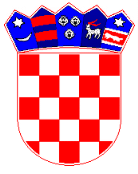 REPUBLIKA HRVATSKAŽUPANIJA ISTARSKAINDUSTRIJSKO-OBRTNIČKA ŠKOLA PULARizzijeva 4052100 PulaKLASA: 003-06/23-01/07URBROJ: 2168-22-23-01U Puli, 17.  srpnja  2023.                                                                                                Školski odbor                                                                                                                                            Članovi                                                                                                                                            -svima-Predmet:  28.  sjednica Školskog odbora Industrijsko-obrtničke škole Pula,               - saziva seSukladno članku 91. Statuta Škole pozivam Vas na 28. sjednicu Školskog odbora Industrijsko-obrtničke škole Pula koja će se održati elektronskim putem u četvrtak 20. srpnja 2023. godine u vremenu od 09.00 do 19.00 sati D n e v n i  r e d:razmatranje i donošenje Izvršenja financijskog plana za razdoblje od 1.1.2023. do 30.6.2023. godine i  prihvaćanje Obrazloženja Izvršenja financijskog plana za razdoblje od 1.1.2023. do 30.6.2023. godine;Prilog: Izvršenje financijskog plana za razdoblje od 1.1.2023. do 30.6.2023. godine;Obrazloženja Izvršenja financijskog plana za razdoblje od 1.1.2023. do 30.6.2023. godine;Odluka o prihvaćanju Obrazloženja Izvršenja financijskog plana za razdoblje od 1.1.2023. do 30.6.2023. godine  i Izvršenja financijskog plana za razdoblje od 1.1.2023. do 30.6.2023. godine;	Pozivaju se članovi Školskog odbora da se očituju o primitku poziva i o svakoj točci dnevnog reda zasebno na način da se u poruci elektroničke pošte navede broj točke dnevnog reda o kojoj se izjašnjavaju uz navođenje »za« ili »protiv«, bez dodatnog obrazlaganja glasovanja.                                                                                                                                               Školski odbor                                                                                                                                            Predsjednik                                                                                                                                  Mauricio Smoković, dipl.iur.NAPOMENA: IZVADAK IZ STATUTA ŠKOLEŠkolski odbor radi na sjednicama koje se u pravilu održavaju u sjedištu Škole. Sjednice Školskog odbora održavaju se prema potrebi.Iznimno, radi potrebe žurnog i neodgodivog postupanja, može se održati elektronska sjednica Školskog odbora.Elektronička sjednica može se održati pod uvjetom da je najmanje četiri (4) člana Školskog odbora putem e-pošte potvrdilo primitak poziva za održavanje elektroničke sjednice. U slučaju održavanja elektroničke sjednice, u pozivu za sjednicu uz dnevni red određuje se početak i završetak sjednice, u kojem se roku članovi Školskog odbora trebaju očitovati elektroničkim putem. U slučaju da se bilo koji član Školskog odbora ne složi s načinom održavanja sjednice na način iz stavka 1. ovog članka dužan je o tome bez odgađanja uz obrazloženje razloga neslaganja, a najkasnije u roku od 24 sata od potvrde primitka poziva, elektroničkim putem izvijestiti predsjednika Školskog odbora. Kod održavanja elektroničke sjednice, članovi Školskog odbora dužni su se na svaku točku dnevnoga reda zasebno očitovati na način da se u poruci elektroničke pošte navede broj točke dnevnog reda o kojoj se izjašnjavaju uz navođenje »za« ili »protiv«, bez dodatnog obrazlaganja glasovanja. U slučaju da u roku iz stavka 3. ovog članka ne stigne nikakav odgovor člana Školskog odbora koji je potvrdio primitak poziva za elektroničku sjednicu, smatrati će se da je taj član Školskog odbora glasao »za«.Nakon završetka elektroničke sjednice sastavlja se zapisnik u čijem su privitku ispisi poruka elektroničke pošte članova Školskog odbora.